Kto będzie miała problem z melodią riffu to proszę tytuł utworu odnaleźć na You Tubie. Grajcie poszczególne riffy kilka razy, aż będzie płynnie. Proszę pamiętać o wartościach rytmicznych, bez nich riff nie brzmi prawidłowo.Satisfaction’ by The Rolling Stones, Dwa dźwięki nr 5 w tabulaturze są pod łukiem, to znaczy, że nie gramy tej drugiej piątki.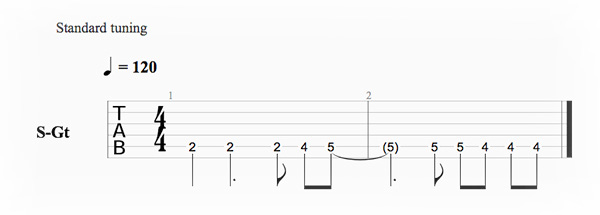 Come As You’ Are by Nirvana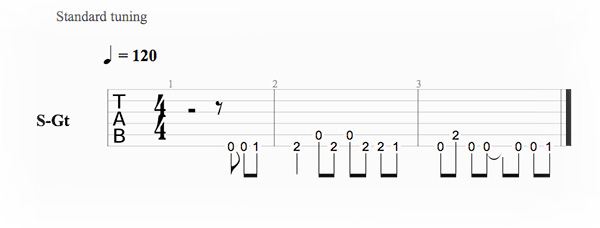 Smoke On The Water’ – Deep Purple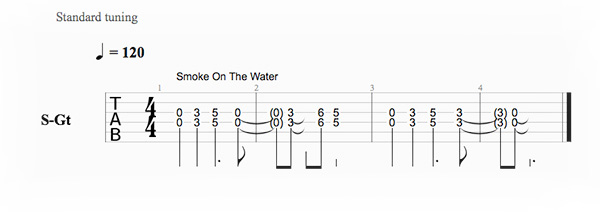 Seven Nation Army’ by The White Stripes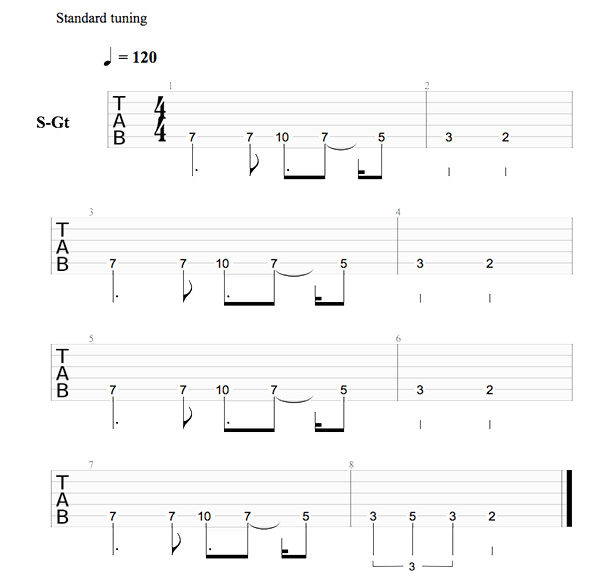 Iron Man’ by Black Sabbath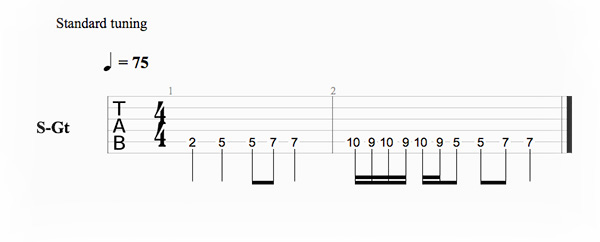 Enter Sandman’ by Metallica 
Metallica to tytani gatunku metalowego, a kiedy usłyszysz gitarowe riffy z „Enter Sandman”, możesz usłyszeć, dlaczego! Oto karta, aby zagrać jeden z najbardziej metalowych riffów wszechczasów: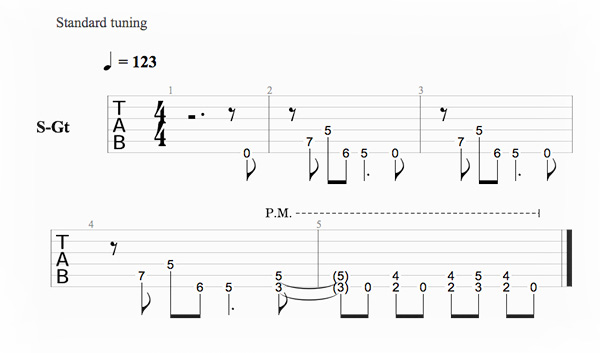 